Publicado en   el 17/08/2015 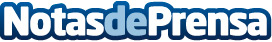 Indra despliega sus sistemas biométricos de control automatizado fronterizo en siete aeropuertos españoles y en el puerto de Algeciras Datos de contacto:Nota de prensa publicada en: https://www.notasdeprensa.es/indra-despliega-sus-sistemas-biometricos-de Categorias: E-Commerce http://www.notasdeprensa.es